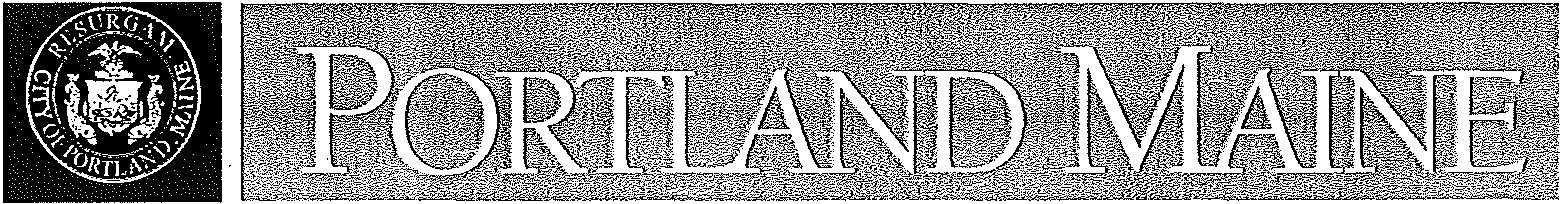 Director of Planning and Urban DevelopmentJeffLevine, ACIPInspection Services, DirectorTammy M. MunsonCASTLE ROCK INVESTMENT LLC8 REDWOOD LANE FALMOUTH, MAINE  04105July 18, 2013CBL: 303 J001001LOCATED AT: 320 WARREN AVE		HAND DELIVERY & E-MAILRE: FIRE INCIDENTPOSTING NOTICEDear Mr. Michael True:An evaluation of the above- referenced property on 7/18/2013 following a building fire­ revealed that the structure fails to comply with§ 6-120. (a), (b), & (c) of the Housing Code of the City of Portland. Unfortunately, all three units are unfit for human habitation and must be vacated.The City is willing to work with you on this situation, and expedite any necessary permits needed to reoccupy the structure; however, there are minimal safety standards that must be met.The following conditions must be met:1. 	Prior to any clean up or removal of salvageable items, an engineer will need to deem the structure safe. A letter will need to be sent to the city and must be stamped and signed by the engineer.2. 	Prior to commencing repairs, appropriate permit applications must be submitted for: demolition work, repairs made to building, fire alarm, HVAC, and plumbing damage caused by fire and fire suppression activities.3. 	The connection or use of any temporary power (i.e.; generators) for clean-up only must be done by a licensed master electrician.		In addition, unit three will need to apply for an after the fact building permits for the structural work that was done. The city has no records of building, electrical or HVAC permits on record for the work that was previously completed.Room 315- 389 Congress Street- Portland, Maine 04101 (207) 874-8715- Fax: 8748716- TTY: 874-8936A re-evaluation of the property will occur on 07/24/2013 to verify that the building remains secure.Failure to comply will result in this office referring the matter to the City of Portland Corporation Counsel for legal action and possible civil penalties, as provided for in§ 1-15 of the Code in Title 30-A ofM.R.S.A ss 4452. This constitutes a decision open to appeal pursuant to§ 6-127 of the Code.If you have any questions or concerns please contact me at 207.874.8789.Chuck FagoneCode Enforcement OfficerCC: 	Capt. Chris Pirone, Fire Prevention  OfficerRoom 315-389 Congress Street- Portland, Maine 04101 (207) 874-8715- Fax: 8748716- TIT: 874-8936